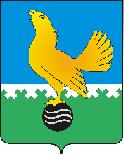 Ханты-Мансийский автономный округ-Юграмуниципальное образованиегородской округ город Пыть-ЯхАДМИНИСТРАЦИЯ ГОРОДАмуниципальная комиссия по делам несовершеннолетних и защите их прав  www.pyadm.ru e-mail: adm@gov86.orge-mail: kdn@gov86.orgг.Пыть-Ях, 1 мкр., дом № 5, кв. № 80	р/с 40101810565770510001Ханты-Мансийский автономный округ-Югра 	УФК по ХМАО-ЮгреТюменская область 628380	МКУ Администрация г. Пыть-Яха, л\с 04873033440)тел. факс (3463) 46-62-92, тел. 46-05-89,	РКЦ Ханты-Мансийск г. Ханты-Мансийск42-11-90, 46-05-92, 46-66-47	ИНН 8612005313 БИК 047162000ОКАТМО 71885000 КПП 861201001КБК 04011690040040000140ПОСТАНОВЛЕНИЕ09.10.2019	№ 317Актовый зал администрации города Пыть-Яха по адресу: г.Пыть-Ях, 1 мкр. «Центральный», д. 18а, в 14-30 часов (сведения об участниках заседания указаны в протоколе заседания муниципальной комиссии).Об отмене постановлений муниципальной комиссии по делам несовершеннолетних и защите их прав при администрации города Пыть-ЯхаВ связи с утверждением Комиссией по делам несовершеннолетних и защите их прав при Правительстве Ханты-Мансийского автономного округа – Югры Порядка организации и проведения индивидуальной профилактической работы с несовершеннолетними и (или) семьями, находящимися в социально опасном положении на территории Ханты-Мансийского автономного округа – Югры (постановление от 10.09.2019 № 83), руководствуясь п. 13 ст. 15 Закона Ханты-Мансийского автономного округа-Югры от 12.10.2005 № 74-оз «О комиссиях по делам несовершеннолетних и защите их прав в Ханты-Мансийском автономном округе-Югре и наделении органов местного самоуправления отдельными государственными полномочиями по созданию и осуществлению деятельности комиссий по делам несовершеннолетних и защите их прав»,МУНИЦИПАЛЬНАЯ КОМИССИЯ ПОСТАНОВИЛА:Отменить постановление муниципальной комиссии по делам несовершеннолетних и защите их прав при администрации города Пыть-Яха «Об утверждении муниципального регламента межведомственного взаимодействия органов и учреждений системы профилактики безнадзорности и правонарушений несовершеннолетних по выявлению и организации профилактической работы с семьями и несовершеннолетними, находящимися в социально опасном положении, трудной жизненной ситуации, с детьми, права и законные интересы которых нарушены» № 62 от 06.02.2013 и его редакции (постановления муниципальной комиссии № 371 от 16.07.2014, № 598 от 10.12.2014, № 50 от 10.02.2016, № 388 от 26.10.2016, № 34 от 25.01.2017, № 89 от 22.02.2017, № 175 от 26.04.2017, № 197 от 24.05.2017, № 84 от 29.03.2018, № 1 от 16.01.2019 и № 174 от 15.05.2019).Заместителю начальника отдела по обеспечению деятельности муниципальной комиссии по делам несовершеннолетних и защите их прав администрации города Пыть-Яха (С.В. Чернышова):Обеспечить размещение данного постановления муниципальной комиссии и Порядка организации и проведения индивидуальной профилактической работы с несовершеннолетними и (или) семьями, находящимися в социально опасном положении, на официальном сайте администрации города Пыть-Яха в срок до 15.10.2019;Обеспечить проведение семинара-практикума для представителей субъектов системы профилактики безнадзорности и правонарушений несовершеннолетних по реализации Порядка организации и проведения индивидуальной профилактической работы с несовершеннолетними и (или) семьями, находящимися в социально опасном положении на территории Ханты-Мансийского автономного округа – Югры в срок до 10.11.2019;Разработать порядок организации работы межведомственной рабочей группы незамедлительного реагирования на сообщения, поступающие в порядке ст. 9 Федерального закона РФ от 24.06.1999 № 120-ФЗ «Об основах системы профилактики безнадзорности и правонарушений несовершеннолетних» и вынести его на рассмотрение муниципальной комиссии в срок до 25.10.2019.Председательствующий на заседании:И.о. председателя муниципальной комиссии	А.Р. Калимуллина